 	SRI LANKA EXPORT DEVELOPMENT BOARD  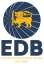 Calling expression of interest from Export Oriented Women Led BusinessesAPPLICATION01Name of the Company ►Name of the Company ►Name of the Company ►Name of the Company ►Name of the Company ►Name of the Company ►01Name of the Women Entrepreneur►Name of the Women Entrepreneur►Name of the Women Entrepreneur►Name of the Women Entrepreneur►Name of the Women Entrepreneur►Name of the Women Entrepreneur►01Office Address	►Office Address	►Processing/ manufacturing Plant Address ►Processing/ manufacturing Plant Address ►Processing/ manufacturing Plant Address ►Processing/ manufacturing Plant Address ►01Tele (mobile and WhatsApp) ►Tele (mobile and WhatsApp) ►Email ►Email ►Email ►Web Site ►02.Business sector ▼Business sector ▼Business sector ▼Business sector ▼Business sector ▼Business sector ▼02.Product sectorsProcessed fruits & vegetables       Coconut kernel-based products  Vegan ready-eat products         Spices Essential Oils & Oleoresins Trading House	   Food supplements and NutraceuticalsHousehold textile     Ladies wear    Kid’s wear    Recycled and upcycled garments                       Lifestyle, Giftware products & Toys   Herbal Cosmetics  Technology Products (Software)/ Technology as a service Agritech     E-commerce & Retail    Edu tech      Fintech & Banking      Health techTourism & Travel Tech     HR Services     Chem TechProduct sectorsProcessed fruits & vegetables       Coconut kernel-based products  Vegan ready-eat products         Spices Essential Oils & Oleoresins Trading House	   Food supplements and NutraceuticalsHousehold textile     Ladies wear    Kid’s wear    Recycled and upcycled garments                       Lifestyle, Giftware products & Toys   Herbal Cosmetics  Technology Products (Software)/ Technology as a service Agritech     E-commerce & Retail    Edu tech      Fintech & Banking      Health techTourism & Travel Tech     HR Services     Chem TechProduct sectorsProcessed fruits & vegetables       Coconut kernel-based products  Vegan ready-eat products         Spices Essential Oils & Oleoresins Trading House	   Food supplements and NutraceuticalsHousehold textile     Ladies wear    Kid’s wear    Recycled and upcycled garments                       Lifestyle, Giftware products & Toys   Herbal Cosmetics  Technology Products (Software)/ Technology as a service Agritech     E-commerce & Retail    Edu tech      Fintech & Banking      Health techTourism & Travel Tech     HR Services     Chem TechProduct sectorsProcessed fruits & vegetables       Coconut kernel-based products  Vegan ready-eat products         Spices Essential Oils & Oleoresins Trading House	   Food supplements and NutraceuticalsHousehold textile     Ladies wear    Kid’s wear    Recycled and upcycled garments                       Lifestyle, Giftware products & Toys   Herbal Cosmetics  Technology Products (Software)/ Technology as a service Agritech     E-commerce & Retail    Edu tech      Fintech & Banking      Health techTourism & Travel Tech     HR Services     Chem TechProduct sectorsProcessed fruits & vegetables       Coconut kernel-based products  Vegan ready-eat products         Spices Essential Oils & Oleoresins Trading House	   Food supplements and NutraceuticalsHousehold textile     Ladies wear    Kid’s wear    Recycled and upcycled garments                       Lifestyle, Giftware products & Toys   Herbal Cosmetics  Technology Products (Software)/ Technology as a service Agritech     E-commerce & Retail    Edu tech      Fintech & Banking      Health techTourism & Travel Tech     HR Services     Chem TechProduct sectorsProcessed fruits & vegetables       Coconut kernel-based products  Vegan ready-eat products         Spices Essential Oils & Oleoresins Trading House	   Food supplements and NutraceuticalsHousehold textile     Ladies wear    Kid’s wear    Recycled and upcycled garments                       Lifestyle, Giftware products & Toys   Herbal Cosmetics  Technology Products (Software)/ Technology as a service Agritech     E-commerce & Retail    Edu tech      Fintech & Banking      Health techTourism & Travel Tech     HR Services     Chem Tech03.Percentage of Women Ownership of the Company ►		%	Percentage of Women Ownership of the Company ►		%	Percentage of Women Ownership of the Company ►		%	Percentage of Women Ownership of the Company ►		%	Percentage of Women Ownership of the Company ►		%	Percentage of Women Ownership of the Company ►		%	04.Is your company a part of a group of companies? Yes	No If yes state the name of the parent company ►Is your company a part of a group of companies? Yes	No If yes state the name of the parent company ►Is your company a part of a group of companies? Yes	No If yes state the name of the parent company ►Is your company a part of a group of companies? Yes	No If yes state the name of the parent company ►Is your company a part of a group of companies? Yes	No If yes state the name of the parent company ►Is your company a part of a group of companies? Yes	No If yes state the name of the parent company ►05Products Capacity ▼Products Capacity ▼Products Capacity ▼Products Capacity ▼Products Capacity ▼Products Capacity ▼Main Products Manufacturing/Exporting/planning to ExportMain Products Manufacturing/Exporting/planning to ExportMain Products Manufacturing/Exporting/planning to ExportProduction Capacity/ Year (Mt)Production Capacity/ Year (Mt)Production Capacity/ Year (Mt)11122233344455566606Current major export markets and share (%) (if any)▼Current major export markets and share (%) (if any)▼Current major export markets and share (%) (if any)▼Current major export markets and share (%) (if any)▼Current major export markets and share (%) (if any)▼Current major export markets and share (%) (if any)▼07Registration with the EDB Women Entrepreneurship Development Programme ► Yes    NoRegistration with the EDB Women Entrepreneurship Development Programme ► Yes    NoRegistration with the EDB Women Entrepreneurship Development Programme ► Yes    NoRegistration with the EDB Women Entrepreneurship Development Programme ► Yes    NoRegistration with the EDB Women Entrepreneurship Development Programme ► Yes    NoRegistration with the EDB Women Entrepreneurship Development Programme ► Yes    No08Submission of supporting documents ▼Submission of supporting documents ▼Submission of supporting documents ▼Submission of supporting documents ▼Submission of supporting documents ▼Submission of supporting documents ▼Company Broacher    Product fact sheets  Copies of quality certifications  Photographs of the manufacturing facilityCompany Broacher    Product fact sheets  Copies of quality certifications  Photographs of the manufacturing facilityCompany Broacher    Product fact sheets  Copies of quality certifications  Photographs of the manufacturing facilityCompany Broacher    Product fact sheets  Copies of quality certifications  Photographs of the manufacturing facilityCompany Broacher    Product fact sheets  Copies of quality certifications  Photographs of the manufacturing facilityCompany Broacher    Product fact sheets  Copies of quality certifications  Photographs of the manufacturing facilityI do hereby certify that the above information furnished by me in this application is true and accurate.I do hereby certify that the above information furnished by me in this application is true and accurate.I do hereby certify that the above information furnished by me in this application is true and accurate.I do hereby certify that the above information furnished by me in this application is true and accurate.I do hereby certify that the above information furnished by me in this application is true and accurate.I do hereby certify that the above information furnished by me in this application is true and accurate.I do hereby certify that the above information furnished by me in this application is true and accurate.DateDateName & Designation of the person submitting the above informationName & Designation of the person submitting the above informationName & Designation of the person submitting the above informationSignature & StampSignature & StampNOTE: Please send the duly filled Application Form, Copies of the Quality certifications, Product Brochures, Photographs of the manufacturing facility and any other promotional materials to reach the Director, Regional Development Division, NDB/EDB Tower, 42, Nawam Mawatha, Colombo 02 before 22nd July 2024. (Email :- kethaki@edb.gov.lk , Fax: 011 2304879)NOTE: Please send the duly filled Application Form, Copies of the Quality certifications, Product Brochures, Photographs of the manufacturing facility and any other promotional materials to reach the Director, Regional Development Division, NDB/EDB Tower, 42, Nawam Mawatha, Colombo 02 before 22nd July 2024. (Email :- kethaki@edb.gov.lk , Fax: 011 2304879)NOTE: Please send the duly filled Application Form, Copies of the Quality certifications, Product Brochures, Photographs of the manufacturing facility and any other promotional materials to reach the Director, Regional Development Division, NDB/EDB Tower, 42, Nawam Mawatha, Colombo 02 before 22nd July 2024. (Email :- kethaki@edb.gov.lk , Fax: 011 2304879)NOTE: Please send the duly filled Application Form, Copies of the Quality certifications, Product Brochures, Photographs of the manufacturing facility and any other promotional materials to reach the Director, Regional Development Division, NDB/EDB Tower, 42, Nawam Mawatha, Colombo 02 before 22nd July 2024. (Email :- kethaki@edb.gov.lk , Fax: 011 2304879)NOTE: Please send the duly filled Application Form, Copies of the Quality certifications, Product Brochures, Photographs of the manufacturing facility and any other promotional materials to reach the Director, Regional Development Division, NDB/EDB Tower, 42, Nawam Mawatha, Colombo 02 before 22nd July 2024. (Email :- kethaki@edb.gov.lk , Fax: 011 2304879)NOTE: Please send the duly filled Application Form, Copies of the Quality certifications, Product Brochures, Photographs of the manufacturing facility and any other promotional materials to reach the Director, Regional Development Division, NDB/EDB Tower, 42, Nawam Mawatha, Colombo 02 before 22nd July 2024. (Email :- kethaki@edb.gov.lk , Fax: 011 2304879)NOTE: Please send the duly filled Application Form, Copies of the Quality certifications, Product Brochures, Photographs of the manufacturing facility and any other promotional materials to reach the Director, Regional Development Division, NDB/EDB Tower, 42, Nawam Mawatha, Colombo 02 before 22nd July 2024. (Email :- kethaki@edb.gov.lk , Fax: 011 2304879)